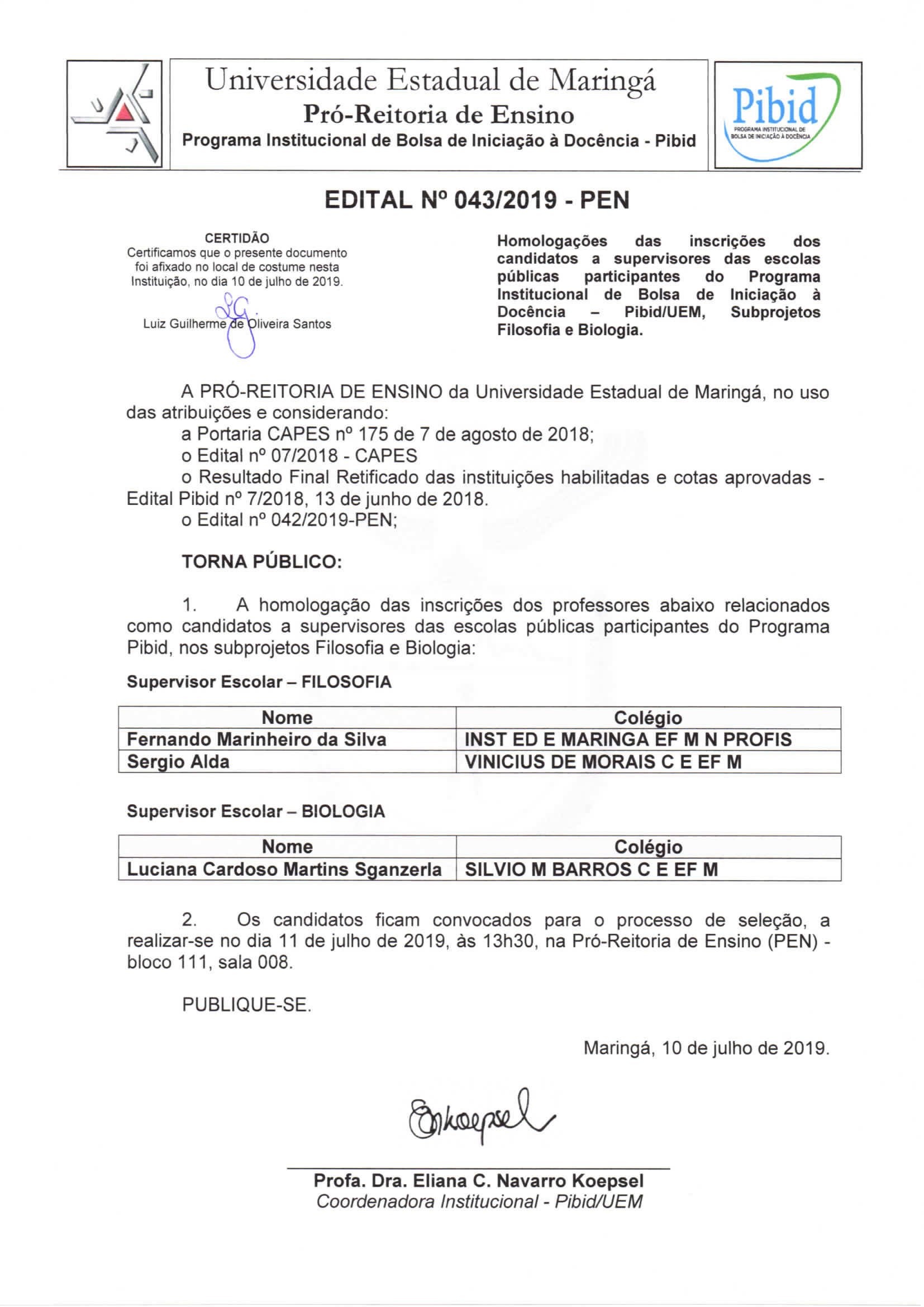 EDITAL Nº 133/2021- PENA PRÓ-REITORA DE ENSINO da Universidade Estadual de Maringá, no uso das atribuições e considerando:a Portaria CAPES nº 259 de 17 de dezembro de 2019;o edital nº 02/2020 - CAPESo Resultado Final das cotas aprovadas - Edital Pibid nº 02/2020, 06 de janeiro de 2020.o Edital n. 117/2021 – PEN;o Edital n. 130/2021- PEN.TORNA PÚBLICO:Resultado do processo de seleção para cadastro de reserva de bolsistas de Iniciação à Docência do Programa Institucional de Bolsas de Iniciação à Docência – Pibid/UEM, do subprojeto Matemática.Matemática – Cadastro de reserva As bolsas serão concedidas pelo MEC/CAPES, conforme disponibilidade de vagas no subprojeto e mediante autorização da CAPES, nas cotas do programa, no SAC. PUBLIQUE-SE		Maringá, 10 de setembro de 2021.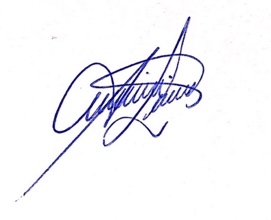 ____________________________Prof. Dr. André Luis de OliveiraCoordenador Institucional – Pibid/UEMCERTIDÃOCertificamos que o presente documento foi afixado no local de costume nesta Instituição, no dia 10 de setembro de 2021.____________________Vinicius Kimura Mesquita de SouzaResultado final do processo seletivo para bolsistas de Iniciação à Docência do Programa Institucional de Bolsas de Iniciação à Docência – Pibid/UEM. Subprojetos: Matemática.NomeClassificaçãoLuiz Henrique Rodrigues Neto1ª CLASSIFICADOMaria Vitória Laureano Santos2ª CLASSIFICADAEliton Leonidas da Silva3ª CLASSIFICADO